Grammar Lesson PlanMaterials:- White board, Maker, Eraser, Tape- Substitution table.- 12 copies of picture (café)- Each 12 copies of the practice worksheet. (Fill in the blank, Make sentences)Aims:- Students will be familiar with grammar form through Teacher’s explanation and CCQ..- Students will know the form of the tag question by teacher’s demonstration/ explanation and substitution table.- Students will practice the tag question by answering concept check questions, completing the worksheet, and using in a productive game.- Students will practice speaking and listening ability by doing activity.- Students will understand the concept of re-asking in “negative” form and if they don’t agree with that question, they will say “No” no matter what.Language Skills:- Listening : Teacher’s instructions, explaining, and classmates’ ideas.- Reading : Reading the worksheets to answer questions.- Speaking : Drilling, practice activities, and sharing ideas with class.- Writing : Answering worksheet.Language Systems:- Phonology : drilling- Grammar : ‘Tag question’ - Function : Students will do the activity practice using the tag question form.Assumptions about Students:- Know or heard about tag question as “asking again to make sure”- Students may have experienced answering tag questions.Anticipated Errors and Solutions:- Students may have difficulty in understanding the meaning.  Teacher provides more examples.- Students may have a hard time drilling.   Teacher gives the students more chances to practice.     - If Students need more time to finish their activity,   Be flexible with the time as giving students more time to finish.  - If students finish their tasks earlier than anticipated,   Give students more time on free production activity.References: -Times Media Students Book-Fundamentals of English grammar book Third Edition<Work sheet>Read and fill in the blank with a tag question. You are a student, ____________________?You haven’t eaten dinner yet, ______________________?All birds lay eggs, ______________________?Mr. Adams was born in England, ____________________?Po lives with his brother, _____________________?Mike isn’t married, ________________________?Janet has a car, _____________________?She has to get a new license plate for her car, __________________?You didn’t forget to finish your homework, ____________________?10.This is your pen,____________________?<Work sheet>Read the situation and write a sentence with a tag question. In each situation you are asking your friend to agree with you.You look out of the window. The sky is blue and the sun is shining. What do you say to your friend? (beautiful day)ItYou’re with a friend outside a restaurant. You’re looking at the prices, which are very high. What do you say? (expensive)ItYou and a colleague have just finished a training course. You really enjoyed it. What do you say to your colleague? (great)The courseYou and a friend are listening to a woman singing. You like her voice very much. What do you say to your friend? (a good voice)SheYou and a friend are walking over a small wooden bridge. The bridge is very old and some parts are broken. What do you say? (not/very safe)This bridge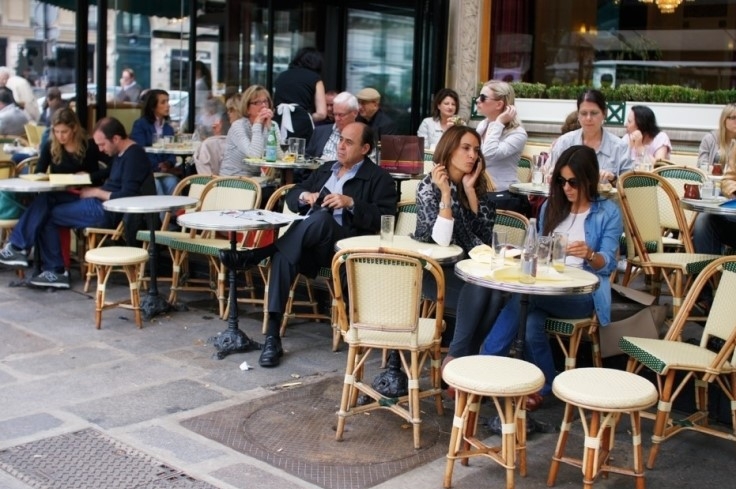 Tag QuestionInstructor:Su Yeon RyuLevel:IntermediateStudents:  12Length: 35 minutesLead- InLead- InLead- InLead- InLead- InMaterials : White board, Marker, Eraser, Picture(12 copies)Materials : White board, Marker, Eraser, Picture(12 copies)Materials : White board, Marker, Eraser, Picture(12 copies)Materials : White board, Marker, Eraser, Picture(12 copies)Materials : White board, Marker, Eraser, Picture(12 copies)TimeTimeSet UpDescription of activitiesDescription of activities30 sec30 sec1 min30 sec30 sec1 minWhole Class2 students and whole classIndividuallyProcedure:GreetingGood morning everyone, How are you today?You guys look so tired.Everybody cheer up!!Contextualization(Pick 1 student)Have you ever been to Europe?  (student answer)If Yes : She has been to Europe, hasn’t she?      No : She has not been to Europe, has she?(Pick 1 student)Have you ever been to U.S.A?  (student answer)If Yes : She has been to U.S.A, hasn’t she?      No : She has not been to U.S.A, has she?Guided Warmer ActivityOk!Let’s look at the picture.(Hand out picture)What do you think this picture?Where is this place?What are they doing?Demonstration(point wearing blue shirt woman in the picture)Look at her!She is reading a book.Is she holding a book or newspaper? Do you know?(student answer : book, newspaper, …..)Are you sure?I think she is reading a book, isn’t she?Let’s think about this picture.I’ll give 1 minute.CCQWhat will you do?How much time do you have?Do you work alone?Procedure:GreetingGood morning everyone, How are you today?You guys look so tired.Everybody cheer up!!Contextualization(Pick 1 student)Have you ever been to Europe?  (student answer)If Yes : She has been to Europe, hasn’t she?      No : She has not been to Europe, has she?(Pick 1 student)Have you ever been to U.S.A?  (student answer)If Yes : She has been to U.S.A, hasn’t she?      No : She has not been to U.S.A, has she?Guided Warmer ActivityOk!Let’s look at the picture.(Hand out picture)What do you think this picture?Where is this place?What are they doing?Demonstration(point wearing blue shirt woman in the picture)Look at her!She is reading a book.Is she holding a book or newspaper? Do you know?(student answer : book, newspaper, …..)Are you sure?I think she is reading a book, isn’t she?Let’s think about this picture.I’ll give 1 minute.CCQWhat will you do?How much time do you have?Do you work alone?Presentation:Presentation:Presentation:Presentation:Presentation:Materials: White board, Marker, Eraser, Tape, Picture(12 copies), Substitution tableMaterials: White board, Marker, Eraser, Tape, Picture(12 copies), Substitution tableMaterials: White board, Marker, Eraser, Tape, Picture(12 copies), Substitution tableMaterials: White board, Marker, Eraser, Tape, Picture(12 copies), Substitution tableMaterials: White board, Marker, Eraser, Tape, Picture(12 copies), Substitution tableTimeSet UpSet UpSet UpDescription of activities4 min2 min3 min1 min1 minPair andwhole classWhole classWhole classWhole classWhole classPair andwhole classWhole classWhole classWhole classWhole classPair andwhole classWhole classWhole classWhole classWhole classProcedure:RecallOK! Did you see the picture?They are doing differently.Describe what they are doing in this picture.Talk about with your partner.I’ll give 2 minutes.CCQHow much time do you have? Are you working alone?(Let students discuss and monitor.)FeedbackDo you need more time?Yes : Give 30 extra secondsNo : Share answers with whole class.After finish, share their answer in whole class.(Pick 1 group)Can you tell us what do you think about this picture?(student answer example :student answer : He is playing with his phone.    teacher talk :  Are you sure?                 I think he is checking his message.                 He is checking his message, isn’t he?  )ReflectOK! Good job!When you ask something that you are not sure of, how can you confirm from other people?Let’s look at some examples.Example : If I think she is smart but I don’t know other people thought. We can ask like this.          (write on the board)          “She is smart, isn’t she?”         If I think it is too cold, but I don’t know other         People thought. We can ask like this.         (write on the board)         “It is too cold, isn’t it?”Did you notice?  What is today’s grammar?ConcludeLet’s talk about tag question.(Write “tag question” on the board.)MeaningWhen can we use tag question?(Student answer)-> Yes, If we are not sure, we can ask using tag question.1) She is beautiful, isn’t she?2) He isn’t handsome, is he?If you ask in positive form like 1) sentence.“She is a beautiful, isn’t she?What will you say, if you agree?You can say “Yes”. “Yes” means she is beautiful.If you don’t agree?You can say “No”. “No” means she is not beautiful.What about 2) sentence?    “He isn’t handsome, is he?”   What will you say, if you agree?   You can say “No”. “No” means he is not handsome. If you don’t agree?You can say “Yes”. “Yes” means he is handsome.CCQ(Write on the board)Mattew   isn’t  lazy,  is he?If you think he is not lazy. What can you say?Yes or No?(student answer)If you agree, your answer should be “No, he is not lazy.”But if you don’t agree, your answer should be                     “Yes, he is lazy.”FormSue  |  is  young,  |   isn’t  she  ?   Positive sentence +      Negative tag –Sue  |  isn’t  young,  |   is   she   ?   Negative sentence -        Positive tag +Look at this.This is tag question form.Normally we use a negative question tag after a positive sentence and a positive tag after a negative sentence.Drilling(show students the substitution table)Ok, Listen and don’t repeat.CCQ) What do you do??(Point to the substitution table while reading)Ok, Now listen and repeat.CCQ) What do you do?(Point to the substitution table while reading and whole class repeat)Now, I will pick some students to repeat individually.You can change subject’s name.(Pick some students and point to the substitution table)(student answer)Good job!Practice:Practice:Practice:Material: White board, Marker, Eraser, Controlled activity worksheet(12 copies), Less-controlled activity worksheet(12 copies)Material: White board, Marker, Eraser, Controlled activity worksheet(12 copies), Less-controlled activity worksheet(12 copies)Material: White board, Marker, Eraser, Controlled activity worksheet(12 copies), Less-controlled activity worksheet(12 copies)TimeSet UpDescription of activities6 min2 min4 min1 minWhole class and IndividuallyWhole classIndividuallyWhole class1. Controlled ActivityInstructionOK! I will give worksheet.(Hand out worksheet)There are 10 questions. Think about the answer.And fill in the blank with tag question. DemonstrationLet’s do number 1 together. “You are a student, _______________?”What do you think?Right, the answer is “You are a student, aren’t you?”I will give 5 minutes.If you finish, you can help your partner.CCQDo you work alone?How much time do you have?( run the task and monitor discreetly)FeedbackDo you need more time to read?Yes : Give 30 extra secondsNo : Share answers with whole class.After finish check the answers with whole class.(Pick 1 student)Number2. What is your answer?         “You haven’t eaten dinner yet, have you?”         Do you agree?(Pick 1 student)Number3. What is your answer?         “All birds lay eggs, don’t they?”Do you agree?(Pick 1 student)Number4. What is your answer?         “Mr. Adams was born in England, wasn’t he?” Do you agree?(Pick 1 student)Number5. What is your answer?         “Po lives with his brother, doesn’t he?” Do you agree?(Pick 1 student)Number6. What is your answer?         “Mike isn’t married, is he?” Do you agree?(Pick 1 student)Numbe7. What is your answer?         “Janet has a car, doesn’t she?”Do you agree?(Pick 1 student)Number8. What is your answer?         “She has to get a new license plate for her car, hasn’t she?”Do you agree?(Pick 1 student)Number9. What is your answer?         “You didn’t forget to finish your homework, did you?”Do you agree?(Pick 1 student)Number10. What is your answer?         “This is your pen, isn’t this?”Do you agree?Very good!2. Less Controlled ActivityInstructionOK! I will give worksheet.(Hand out worksheet)There are 5 questions. You have to make sentences with tag question.DemonstrationLet’s do number 1 together. “You look out of the window. The sky is blue and the sun is shining. What do you say to your friend?(beautiful day)”What do you think?Yes, the answer is “It is a beautiful day, isn’t it?”I will give 3 minutesCCQDo you work alone?How many minutes do you have? (Run Task- monitor actively)FeedbackDo you need more time?Yes : Give extra 30 seconds.No : Share the answers with whole class.After finish check the answers with whole class.Number 2. (pick 1 students)What is your answer?(student answer)Do you agree?Right, the answer is “it is expensive, isn’t it?”Number 3. (pick 1 students)What is your answer?(student answer)Do you agree?Right, the answer is “The course is great, isn’t it?Number 4. (pick 1 students)What is your answer?(student answer)Do you agree?Right, the answer is “she has a good voice, doesn’t she?”Number 5. (pick 1 students) What is your answer?(student answer)Do you agree?Right, the answer is “This bridge isn’t very safe, is it?”Good job everybody!Production:Production:Production:Material: White board, Marker, EraserMaterial: White board, Marker, EraserMaterial: White board, Marker, EraserTimeSet UpDescription of activities8 min1 minPair and whole classWhole classFree PracticeInstructionOK!Think about animal you like.And guess what animal your partner thought.You can get 5 hints from your partner.DemonstrationI thought a rabbit. You can ask me like this.-It has 4 legs, doesn’t it? Then my answer is “Yes, it does.”-It has a long tail, doesn’t it? Then my answer is “No, it doesn’t.”Talk about your partner.Your partner will be next to person.I will give 7 minutes.CCQWhat will you do?How much time do you have?Do you work alone?(Let students discuss and monitor.)FeedbackDo you need more time?Yes : Give extra 30 seconds.No : Share the answers with whole class.After finish share their answer with whole class.Whose thought has special animal?(student answer)You are very good!Wrap-upDid you have fun today?I hope you guys enjoyed the lesson.Thank you today!See you next week!!